MINISTÉRIO DA EDUCAÇÃOSECRETARIA DE EDUCAÇÃO PROFISSIONAL E TECNOLÓGICAINSTITUTO FEDERAL DE EDUCAÇÃO, CIÊNCIA E TECNOLOGIA DE MINAS GERAISMESTRADO PROFISSIONAL EM SUSTENTABILIDADE E TECNOLOGIA AMBIENTALDISCIPLINAS ISOLADAS - 2022/2 ANEXO I I – Etapas do Processo Seletivo SimplificadoEtapasPeríodo Inscrições (somente por e-mail)13 a 20/08/2022Análise dos professores22 e 23/08/2022Divulgação dos resultados finaisaté 26/08/2022Matrículas dos aprovados27 a 29/08/2022Matrículas em outras chamadasNo decorrer do período letivo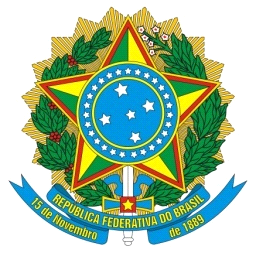 